Op weg naar een programma InclusieInleidingOp verzoek van de Raad, en voortvloeiend uit een aantal bijeenkomsten met de stad is gekozen voor een veranderprogramma Inclusie. Het is geen klassiek programma met een eigen kader voor doelstellingen, inspanningen en middelen, maar komt tot stand door een verbindende schakel te vormen tussen alle programma's, clusters en afdelingen. Tegelijkertijd vraagt Inclusief Arnhem voor een belangrijk deel inzet van inwoners, instellingen, vrijwiligersorganisaties en bedrijven.Het Inclusieteam bestaat uit collega's vanuit gemeentelijke organisatie die gezamenlijk de verbinding leggen tussen alle afdelingen en programma's én van binnen naar buiten en andersom.Visie op Inclusief ArnhemEen inclusief Arnhem betekent dat een ieder op gelijkwaardige wijze en in vrijheid moet kunnen deelnemen aan de samenleving waarbij de overheid een neutrale positie inneemt ten aanzien van religieuze en/of levensbeschouwelijke overtuigingen en opvatttingen. Mits deze niet beperkend zijn voor anderen die deze overtuigingen en opvattingen niet delen.De gemeente draagt actief uit dat samenleven in diversiteit niet kan zonder gemeenschappelijkheid en wederzijds vertrouwen waarbij een ieder of hij/zij nu behoort tot de meerderheid of de minderheid zichzelf moet kunnen zijn en zich als volwaardig lidg van de samenleving in de eigen identiteit erkend en gerespecteerd moet kunnen voelen.De gemeente bewaakt dat er geen beperkingen worden opgelegd voor deelname aan het maatschappelijk verkeer en stimuleert dat iedereen kan meedoen ongeacht culturele achtergrond, seksuele voorkeur of fysieke en/of psychische beperkingen. SpeerpuntenOm focus te kunnen aanbrengen in dit brede thema is binnen het programma Inclusies gekozen voor een aantal speerpunten.Uitgangspunten voor het InclusieteamActiviteiten vinden voornamelijk plaats in de programma's/afdelingen en in de wijken/stad. Vanuit het programma Inclusie wordt er gestimuleerd en worden verbindingen gelegd, binnen de programma's en afdelingen en van binnen naar buiten en vise versa.De leden van het inclusieteam zijn "eigenaar" van het speerpunt dat op hun afdeling/programma betrekking heeft. Zij voelen zich verantwoordelijk voor de resultaten die op dit speerpunt behaald worden. Het is hun taak om dit binnen hun eigen programma te stimuleren.De gemeente heeft t.a.v. Inclusie drie rollen:-	een sturende rol (bij divers personeelsbeleid en eigen communicatie)-	een samenwerkende rol (in de programma's en afdelingen met partners in de stad)-	een faciliterende, verbindende en stimulerende rol (met burgers, maatschappelijke 	organisaties e.d.)	Elke rol vraagt wat anders van de gemeente. Het is goed om ons dat te realiseren.Een aantal fasen op weg naar een programma InclusieInclusie moet je niet 'zeggen', maar vooral 'doen'. Dit is niet een project met een "kop en een staart". Het is een doorlopende opgave die op een breed terrein van beleid en uitvoering in de stad maar met name ook in de wijken door alle betrokkenen vormgegeven moet worden. En alles start met het bewustzijn van de nut en noodzaak van Inclusief Arnhem.In de afgelopen maanden is er zowel intern binnen de gemeente als met veel burgers en partijen in de stad gesproken over Inclusie. Gespreksonderwerpen waren: wat bedoelen we met Inclusie en wat willen we ermee bereiken? Op welke thema's zetten we in? Hier is veel waardevolle informatie opgehaald die we kunnen gebruiken in de komende fasen binnen het programma Inclusie:Fase 1: Inventariseren van wat er speelt bij elk speerpuntIn deze fase maken we als Inclusieteam, samen met de aanspreekpunten vanuit de teams leefomgeving een 'foto' per speerpunt. Wat speelt er? Waar zit energie? Waar liggen kansen en waar zou op ingezet kunnen/moeten wordenMet het Inclusieteam wordt per speerpunt bepaald wáár de kracht van Inclusie ligt bij dit speerpunt. Waarom willen we dit?Deze foto is een momentopname. Het is nog geen volledig beeld, de inventarisatie hoeft nog niet volledig te zijn. Deze wordt in de komende tijd aangevuld en ingevuld.Fase 2: Per speerpunt ambitie bepalen en toetsen waar we staanIn deze fase bepalen we met het Inclusieteam per speerpunt:-	Waar willen we staan na vier jaren?-	wat gaat goed? Wat zijn mooie voorbeelden van Inclusie?-	Waar ligt energie, en waar liggen kansen?-	Waar zijn nog witte vlekken? Waarop zouden we nog moeten inzetten?-	Wat is onze focus/ wat zijn onze prioriteiten voor de komende vier jaren? Zowel voor 	de programma's/afdelingen als in de wijken.Fase 3; Hoe gaan we dat doen? Wie doet wat? In deze fase worden taken verdeeld. Wat doet de gemeente, wat doen partijen en burgers in de stad? Welke rol heeft een ieder?In deze fase ontstaat de Inclusie-agenda voor de komende vier jarenFase 4: Verankering van gemeentelijke inzet in programma's/afdelingen en begrotingIn deze fase wordt ervoor gezorgd dat de benoemde ambities concreet beschreven in inspanningen binnen de betrokken programma's en afdelingen geborgd worden.-	Eind 2018 vindt een stedelijke bijeenkomst plaats waar de Inclusie agenda gepresenteerd wordt. Hier worden ook mooie voorbeelden zichtbaar gemaakt.Aanspreekpunten vanuit zowel de kernorganisatie als de teams leefomgevingVerzoek aan jullie:We organiseren eind juni een dagdeel waarop we met elkaar wat langer aan de slag kunnen. We willen jullie ter voorbereiding op deze bijeenkomst het volgende vragen:Maak een 'foto' voor jouw eigen speerpunt. Samen met 'jouw evenknie' vanuit het team leefomgeving. Dan wordt zichtbaar wat er vanuit zowel de kernorganisatie, als in de wijk gebeurt. Het gaat om een momentopname van wat er nu speelt ten aanzien van Inclusie. Wat gaat nu goed? Waar zit energie? Waar liggen kansen? Waar zijn nog witte vlekken en waar zouden we op kunnen/moeten inzetten? Het hoeft nog niet volledig te zijn. Wat je nu al weet is een mooie start. Dit beeld kan in de komende maanden aangevuld worden. Deel deze foto gedurende de bijeenkomst met ons. In een korte presentatie van ongeveer 10 minuten. Dat mag in de vorm van een praatje, aan de hand van een A4tje, Met foto's of iets dergelijks. Alles mag, niks moet. Het hoeft geen gelikte presentatie te gaan. Het gaat erom dat we met zn allen een beeld krijgen van wat er nu speelt.Neem bij het uitwerken van de opdracht ook mee welke rol(len) we als gemeente hebben binnen 'jouw' onderwerp: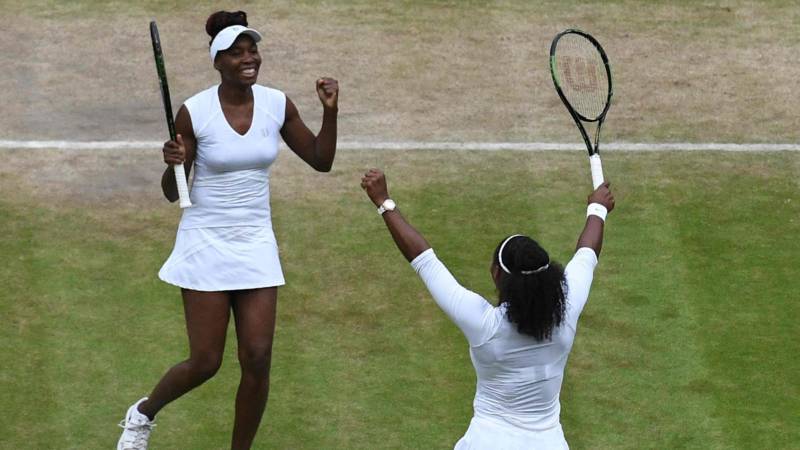 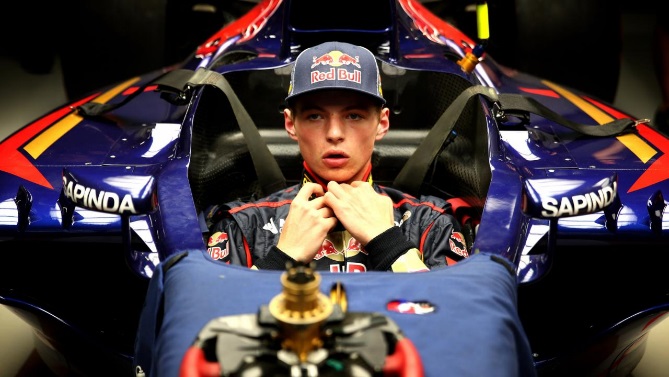 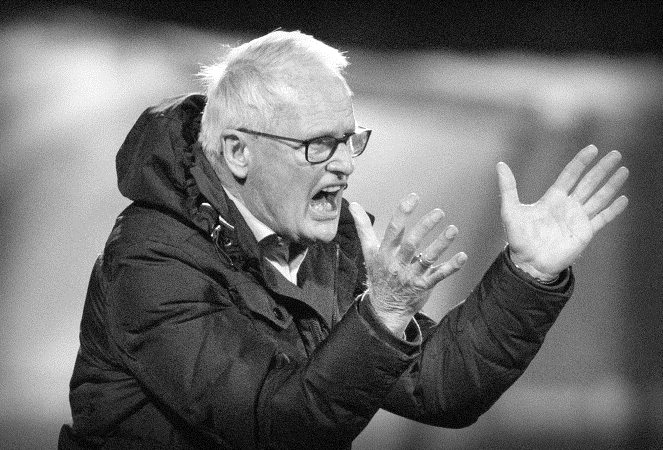 SpeerpuntenBehorend bij programma/afdelingOntwikkelen en toepassen van de Arnhemse norm voor toegankelijkheidStedelijke ontwikkeling (aanspreekpunt ligt nu bij Informele zorg)Verbeterslag van de gemeentelijke communicatieCommunicatieStimuleren dat meer mensen met een migratie achtergrond aan het (betaald) werk gaanDoorbraak naar Werk, Vitale EconomieStimuleren van betere beheersing van de Nederlandse taal door mensen met migratie achtergrond	Onderwijs, laaggeletterdheidOptimaliseren contacten vanuit zorgaanbieders en Sociale wijkteams om toegang tot de sociale voorzieningen voor mensen met migratie achtergrond te verbeterenZorg dichterbijBevorderen acceptatie van seksuele diversiteit	Welzijn/integratieBestrijding discriminatie en/of uitsluiting van ArnhemmersWelzijn/integratieHet bevorderen van diversiteit onder personeel van de gemeente ArnhemP&OSpeerpuntAanspreekpunt Kernorg.Aanspreekpunt TLOToegankelijkheidMarlies HogendijkMirjam van HeeswijkCommuncatieIris van Dongen + ?Maren WassenaarWerkNaciye Kayan/ Harry PopkenCarolien Baarscher en Monique de Leeuw, Harm Jan KuipersLaaggeletterdheidDion VreemanMaren WassenaarOnderwijsMarlies Heetebrij, Annemarieke MoesMonique de leeur en Paulien ToonenZorg dichterbijSella MeijsSaskia MoesterSeksuele DiversiteitMalika El MouridiAnneke NijmanDiscriminatieMalika El MouridiAnneke NijmanSport en gezondheidHarry PopkenHarm-Jan Kuipers/ Marlies HallingsenCultuurDoeko Pinxt (niet in Incl.team)Anne-Marijn Tielen